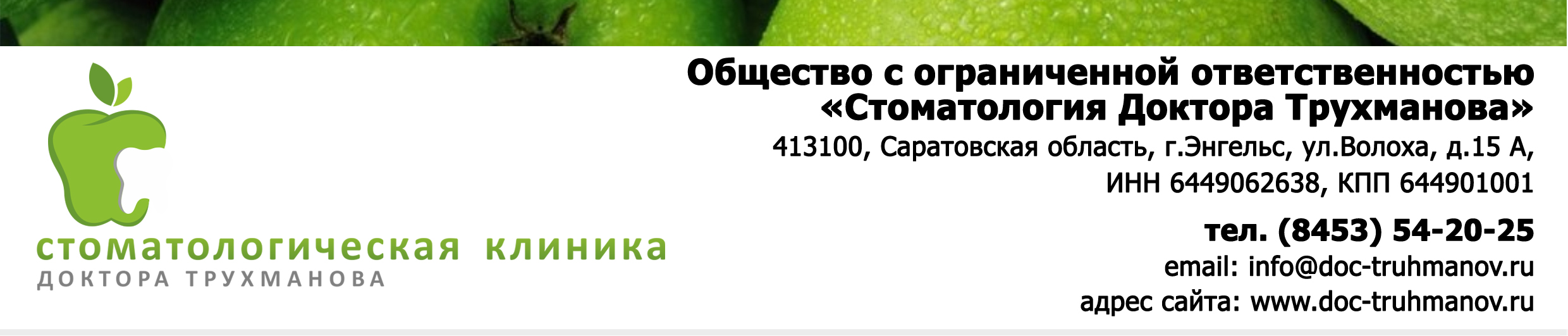  УтверждаюДиректор ООО «Стоматология                                                                                                                                          Доктора Трухманова»________А.В. Трухманов«___»____________2016г.ПрейскурантТерапевтический приемХирургический приемОртопедический приемОртодонтияКОДНаименование услугЦена услуги руб.В04.064.004Профилактический прием (осмотр, консультация) врача- стоматолога100A16.07.051.1Гигиеническая услуга   150В01.064.002Прием (осмотр, консультация) врача-стоматолога терапевта, хирурга, ортопеда первичныйбесплатноВ01.003.004.004Аппликационная анестезия50В01.003.004.002Проводниковая  анестезия300В01.003.004.005Инфильтрационная  анестезия300А14.07.003.003Снятие зубного налета с одного зуба50А16.07.002.002Наложение пломбы из цемента «Vitrimer»650А16.07.002.004.1Наложение  пломбы и материала светового отвержения «Filtek Ultimate», “Filtek P-700А16.07.002.004.11Наложение  пломбы и материала светового отвержения «Filtek Ultimate», “Filtek P-800А16.07.002.004.2Наложение  пломбы и материала светового отвержения «Filtek Ultimate», “Filtek P-, с наложением коффердама900А16.07.002.004.21Наложение  пломбы и материала светового отвержения «Filtek Ultimate», “Filtek P-, с наложением коффердама  с применением матрицы и/или ретракции1000А16.07.002.004.3Наложение  пломбы и материала светового отвержения «Мирис» с наложением коффердама1700А16.07.002.004.31Наложение  пломбы и материала светового отвержения «Мирис» с наложением коффердама с применением матрицы и/или ретракции1800А16.07.002.004.4Наложение пломбы из материала светового отвержения «Мирис» 1500А16.07.002.004.41Наложение пломбы из материала светового отвержения «Мирис» с применением матрицы и/или ретракции1600А16.07.002.005Удаление пломбы, трепанация зуба100А16.07.002.006Наложение временной пломбы (с диагностической цельюили при наложении девитализирующей пасты)100А16.07.008Пломбирование корневого канала зуба («Форфенан», кальций содержащей пастой)150А16.07.008.001Применение гуттаперчивых штифтов при пломбировании корневого канала200А16.07.030Инструментальная и медикаментозная  обработка корневого канала400А16.07.30.1Инструментальная и медикаментозная  обработка корневого канала с коффердамом550А16.07.030.001Распломбирование 1 корневого канала зуба, пломбированного пастой  на окись-цинковой основе200А16.07.030.002Распломбирование 2 корневых каналов зуба, пломбированных пастой на окись-цинковой основе400А.16.07.030.003Распломбирование 3 корневых каналов зуба, пломбированных пастой на окись-цинковой основе600А16.07.030.004Распломбирование 4 корневых каналов зуба,  пломбированных пастой на окись-цинковой основе800А16.07.030.009Распломбирование 1 корневого канала зуба, пломбированного цементом400А16.07.030.010Распломбирование 2-х корневых каналов зуба, пломбированного цементом800А16.07.030.011Распломбирование 3-х корневых каналов зуба, пломбированного цементом1200А16.07.030.012Распломбирование 4-х корневых каналов зуба, пломбированных цементом1600А16.07.030.013Удаление инородного тела из корневого канала фронтального зуба500А16.07.030.014Удаление инородного тела из корневого канала бокового зуба500А16.07.002.012Восстановление культи зуба( на предварительно установленный штифт) материалами из фотополимеров1000А.16.07.008.001Пломбирование одного канала в одноканальном зубе600А.16.07.008.002Пломбирование двух каналов в двухканальном зубе1200А16.07.008.003Пломбирование трех каналов в трехканальном зубе1800А16.07.008.004Пломбирование четырех каналов в четырехканальном зубе2400А16.07.083.001Введение лекарственного вещества в один корневой канал под повязку «Pulposeptin»50А.16.07.083.001Введениие лекарственно вещества  в один корневой канал под повязку «Calasept»150А16.07.083.002Введение лекарственного вещества в два корневых канала под повязку100А16.07.083.003.Введение лекарственного вещества в три корневых канала под  повязку150А.16.07.083.004Введение лекарственного вещества в четыре корневых канала под повязку200А16.07.084.001Распломбировка  корневого канала ранее леченного гуттаперчей, пастой (1 канал)200А.16.07.084.002Распломбировка корневого канала ранее леченного фосфат-цементом, резорцин-формальдегидным метод, термофилом ( 1 канал)400А16.07.084.003Распломбировка корневого канала ранее леченного гуттаперчей, пастой под штифт, вкладку  (1 канал)100А16.07.084.004Распломбировка корневого канала ранее леченного фосфат-цементом, резорцин-формальдегидным методом, термофилом под пост, культевую вкладку  ( 1 канал)200А16.07.085Фиксация внутриканального штифта, вкладки600А16.07.093.1Препарирование кариозной полости при кариесе, при периодонтите, при пульпите при разрушении зуба до 1/3450А16.07.093.2Препарирование кариозной полости при кариесе, при периодонтите, при пульпите при разрушении зуба от 1/3 до 1/2650А16.07.093.3Препарирование кариозной полости при кариесе, при периодонтите, при пульпите при разрушении зуба более 1/2850    А16.07.093.4Препарирование кариозной полости при кариесе, при периодонтите, при пульпите при восстановлении анатомической формы зуба1050     А16.07.095Наложение лечебной прокладки при глубоком кариесе «Dycal»150А16.07.095.001Изолирующая прокладка Ionosit, Filtek Flow, Vitrimer300А16.07.096.001Наложение временной пломбы дентин паста100А16.07.096.002Наложение временной пломбы светового отвержения150А16.07.105Девитализация пульпы100А16.07.003.003Восстановление зуба виниром1000А16.07.082Сошлифовывание твердых тканей зуба100А16.07.082.001Шлифовка и полировка пломбы150А22.07.002.003Лечебная повязка/аппликация на слизистую оболочку полости рта (Метрогил-дента, Холисал)100А.16.07.057.001Покрытие всех зубов лаком и фторсодержащими препаратами800А.06.07.010Радиовизиография челюстно-лицевой области100А.06.07.003.001Прицельная внутриротовая контактная рентгенография 150А06.07.004Ортопантомография (для пациентов проходящих лечение в поликлинике)500А 16.07.019Шинирование зубов при заболеваниях парадонта (1 единица)700А.16.07.023.001 Изготовление индивидуальной каппы 500А.16.07.023.002Наложение оптрогейта100А16.07.001Удаление постоянного зуба700А16.07.001.001Сложное удаление, в том числе 8/81200А16.07.001.002Удаление зуба с отслоением слизисто-надкостного лоскута, выпиливанием фрагмента кортикальной пластинки альвеолярного отростка2000А16.07.001.003Удаление молочного зуба250А16.07.001.004Сложное удаление молочного зуба 350А16.07.001.005Удаление зуба с ассистентом450А16.07.024Операция удаления непрорезавшегося, дистопированного зуба1500А16.07.024.001Операция удаления сверхкомплектного зуба700А16.07.001.009Лечение альвеолита с ревизией лунки500А16.07.001.010Остановка кровотечения300А16.07.011Вскрытие подслизистого или поднадкостничного очага воспаления500А15.07.002.001Первичная хирургическая обработка раны с наложением швов500А16.07.014.001Вскрытие пародонтального абсцесса500А16.07.026.Гингивэктомия (1 зуб)500А16.07.001.006.1Наложение 1 шва после удаления зуба: кетгут100А16.07.001.006.2Наложение 1 шва после удаления зуба: Vicril150А16.07.007.1Резекция верхушки корня фронтального отдела1000А16.07.007.2Резекция верхушки корня бокового отдела2000А16.07.016.002.1Цистэктомия 1 зуба1000А16.07.016.002.2Цистэктомия 2-х зубов1500А16.07.016.002.3Цистэктомия 3-х зубов2000А16.07.016.001Цистотомия2200А16.07.002.002A16.07.002.002.1A16.07.002.002.2A16.07.002.002.3A16.07.002.002.4Применение остеообразующего препарата в области 1 зуба или лунки зуба:                                                                                    - Коллапол- Биогайт- Лиопласт (1 куб. см.)                                                                      -Пародонтокол5001200025002500А 15.07.002Наложение лечебной повязки «Альвостаз», «Альвожил»100А16.07.042Пластика уздечки верхней губы1000А16.07.043Пластика уздечки нижней губы1000А16.07.044Пластика уздечки языка1000А16.07.045.002Пластика перфорации гайморовой пазухи1000А16.07.045.001Вестибулопластика с углублением преддверия полости рта2500А16.07.058Лечение перикоронарита600А16.07.059Гемисекция зуба1200А16.07.058.002Операция по удалению эпулиса с ростковой зоной.500А16.07.058.003Операция по вылущиванию ретенционной кисты500А16.07.040Лоскутная операция (1 сегмент)3000А15.07.003.1Вправление вывиха нижней челюсти500А17.07.003.2Диатермокоагуляция при патологии полости рта и зубов (коагуляция десны)100А16.07.020Удаление над- и  поддесневых зубных отложений (1 зуб)100А16.07.053.1Снятие несъемной ортопедической конструкции – старой коронки штампованной сталью100А16.07.053.2Снятие несъемной ортопедической конструкции- старой коронки литой200А16.07.051Профессиональная гигиена полости рта и зубов3000А16.07.050.002Профессиональное отбеливание зубов с помощью светодиодных ламп в области 20 зубов (ZOOM)18000А16.07.017Коррекция объема и формы альвеолярного отростка500А16.07.038Открытый кюретаж при заболеваниях пародонта (пародонтального кармана)1500Операция по установке имплантатаОперация по установке имплантатаОперация по установке имплантатаА16.07.054.003А16.07.054.003.1А16.07.054.003.2А16.07.054.003.3А16.07.054.003.4Операция установки имплантатов для дальнейшего зубопротезирования с использованием винтового имплантата (1этап):-Alpha BIO (Израиль)-Implatium (Корея)-ADIN SWELL(Израиль)- OSSTEM  (Корея)25000200001500025000А16.07.054.004Операция по установке имплантатов для дальнейшего зубопротезирования с использованием винтового имплантата  (2 этап) ADIN SWELL500А16.07.054.004.1Операция по установке имплантатов для дальнейшего зубопротезирования с использованием винтового имплантата  (2 этап) OSSTEM, Alpha BIO700А16.07.055Синус-лифтинг (костная пластика, остеопластика)55000А16.07.055.1Операция – пластика альвеолярного гребня45000А16.07.004.005Восстановление зуба коронкой литой1400А16.07.004.006Восстановление зуба коронкой литой в металлокерамической конструкции1900А.16.07.006.01Протезирование зуба на имплантате системы ADIN SWELL11000А.16.07.006.02Протезирование зуба на имплантате с использованием абатмента на основе оксида циркония16000А.16.07.006.03Протезирование зуба на имплантате системы Alpha BIO, OSSTEM  13000А.16.07.006.04Восстановление зубного ряда одной челюсти бюгельным протезом с фиксацией на 3-х имплантатах65000А.16.07.006.05Восстановление зубного ряда одной челюсти бюгельным протезом с фиксацией на 4-х имплантатах70000А.16.07.006.06Восстановление зубного ряда одной челюсти бюгельным протезом с фиксацией на 5-и имплантатах75000А.16.07.006.07Восстановление зубного ряда одной челюсти бюгельным протезом с фиксацией на 6-и имплантатах80000А16.07.005.011А16.07.004.011.1А16.07.004.011.2А16.07.004.011.3А16.07.004.011.4А16.07.004.011.5Восстановление зуба коронкой металлокерамической:-  Duceram Plus-  In Line-  In Line с плечевой массой-  керамика на основе оксида циркония  -  керамика на основе оксида циркония  (ОРТОС)3600460056001100012000А16.07.005.010А16.07.005.010.1А16.07.005.010.2А16.07.005.010.3А16.07.005.010.4А16.07.004.011.5Изготовление зуба металлокерамического :-  Duceram Plus-  In Line-  In Line с плечевой массой-  керамика на основе оксида циркония  -  керамика на основе оксида циркония  (ОРТОС)3000400050001100012000А16.07.005.005Изготовление зуба литого1000А16.07.004.009Восстановление зуба коронкой пластмассовой горячей полимеризации1000А16.07.004.010Восстановление зуба коронкой пластмассовой временной500А02.07.006.001А02.07.006.001.1А02.07.006.001.2А02.07.006.001.3Снятие слепка при восстановлении зубов и /или целостности зубного ряда:  -   альгинатный -  С – силиконовый -  А – силиконовый3006001200А16.07.023Протезирование зубов полным съемным пластиночным протезом с 14 зубами из пластмассы6000А16.07.035Протезирование частичными съемными пластиночными протезами6000А16.07.035.011Изготовление индивидуальной ложки при протезировании съемными пластиночными протезами500А16.07.035.012Перебазировка съемного протеза прямым методом при протезировании пластиночными протезами1000А16.07.035.014Устранение перелома или трещины базиса в протезе при протезировании съемными пластиночными протезами;- с приваркой зуба и/ или кламера5001500А16.07.036Протезирование съемными бюгельными протезами23000А16.07.049Повторная фиксация на постоянный цемент несъемной ортопедической конструкции – коронки, изготовленной в другом учереждении500А16.07.003.002.1Восстановление зуба вкладкой с использованием 1-го штифта1500А16.07.003.002.2Восстановление зуба с использованием 2-х штифтов2000А16.07.003.002.3Восстановление зуба вкладкой на оксиде циркония 6000А16.07.003.002.4Восстановление зуба вкладкой на оксиде циркония (ОРТОС)7000В01.064.002.1Прием (осмотр, консультация) врача-стоматолога ортодонта500А02.07.010.1Комплексная диагностика и составление комплексного плана лечения (слепки,модели,анализ)2500А02.07.010.2Снятие слепка - альгинатный300А02.07.010.3Снятие слепка- силикон С600А02.07.010.4Снятие слепка силикон А1200А02.07.010.5Изготовление модели (гипс)150А02.07.010.6Изготовление модели (супергипс)300А02.07.010.7Анализ  ортопантомографии450А02.07.010.8Анализ телерентгенограммы1200А02.07.010.9Анализ трехмерного рентгенологического исследования, КТ1500А02.07.010.9Расчет и анализ контрольно-диагностических моделей750А02.07.010.10Консультация пациента с уже установленной в другой клинике брекет-системой или завершившего лечение в другой клинике1500А02.07.010.11Профессиональная гигиена для пациентов, находящихся на ортодонтическом лечении1500Лечение съемными ортодонтическими аппаратамиА16.07.047.1Регулятор функции Френкеля8500А16.07.047.2Функциональные аппараты жесткие7500А16.07.047.3Функциональные аппараты начального уровня мягкие5950А16.07.047.4Функциональные аппараты для детей 3-х лет4950Лечение с применением «SWA»А16.07.048.1Детские брекеты. Легкая степень сложности15000А16.07.048.2Детские брекеты. Средняя степень сложности25000Лечение с помощью брекетов на одной челюстиА16.07.048.1.1Самолигирующие брекеты GAC, металл одна челюсть. Легкая степень сложности.50000А16.07.048.1.2Самолигирующие брекеты GAC, металл одна челюсть. Средняя степень сложности.65000А16.07.048.1.3Самолигирующие брекеты GAC, керамика одна челюсть. Легкая степень сложности.50000А16.07.048.1.4Самолигирующие брекеты GAC, керамика одна челюсть. Средняя степень сложности.65000А16.07.048.1.5Самолигирующие брекеты Ormco, керамика (Daymon) одна челюсть. Легкая степень сложности.60000А16.07.048.1.6Самолигирующие брекеты Ormco, керамика (Daymon) одна челюсть. Средняя степень сложности.75000Лечение с помощью брекетов 2 челюстиА16.07.048.1.7Стандарт металл GAC. Легкая степень сложности.50000А16.07.048.1.8Стандарт металл GAC. Средняя степень сложности.65000А16.07.048.1.9Стандарт металл GAC. Тяжелая степень сложности.70000А16.07.048.1.10Стандарт металл GAC. Коррекция патология прикуса.75000А16.07.048.1.11Самолигирующие брекеты GAC, металл. Легкая степень сложности.65000А16.07.048.1.12Самолигирующие брекеты GAC, металл. Средняя степень сложности.80000А16.07.048.1.13Самолигирующие брекеты GAC, металл. Тяжелая степень сложности.85000А16.07.048.1.14Самолигирующие брекеты GAC, металл. Коррекция патология прикуса.90000А16.07.048.1.15Самолигирующие брекеты GAC, керамика. Легкая степень сложности.75000А16.07.048.1.16Самолигирующие брекеты GAC, керамика. Средняя степень сложности.90000А16.07.048.1.17Самолигирующие брекеты GAC, керамика. Тяжелая степень сложности.95000А16.07.048.1.18Самолигирующие брекеты GAC, керамика.Коррекция патология прикуса.100000А16.07.048.1.19Самолигирующие брекеты Ormco, керамика (Daymon) . Легкая степень сложности.95000А16.07.048.1.20Самолигирующие брекеты Ormco, керамика (Daymon). Средняя степень сложности.110000А16.07.048.1.21Самолигирующие брекеты Ormco, керамика (Daymon). Тяжелая степень сложности.115000А16.07.048.1.22Самолигирующие брекеты Ormco, керамика (Daymon). Коррекция патология прикуса.120000Дополнительные приспособления и манипуляцииА16.07.048.07Наблюдение за ходом ортодонтического лечения,коррекция,активация450А16.07.048.08Фиксация дополнительного брекета  эстетика/ металл2600/2100А16.07.048.09Смена ортодонтической дуги1000А16.07.048.10Ретенционный аппарат (каппа)3500А16.07.048.11Фиксация несъемного  ретейнера на один зуб750А16.07.048.12Изготовление накусочных брекетов,окклюзионных накладок для разобщения900А16.07.048.13Сепарация в области одного зуба300А16.07.048.14Снятие одного металлического брекета400А16.07.048.15Снятие одного эстетического брекета500А16.07.048.16Ортодонтический микроимплант8500А16.07.048.17Аппарат Дерихсвайлера (быстрый расширитель небного шва)15000А16.07.047.18Лицевая маска7500А16.07.048.19Квадхеликс6000А16.07.048.20Аппарат Гербста25000Невидимые брекеты (элайнеры)А16.07.047.5.1Предварительная диагностика с составлением плана лечения20000А16.07.047.5.2А16.07.047.5.3А16.07.047.5.4А16.07.047.5.5Элайнеры:-Легкая степень сложности      -Средняя степень сложности       -Тяжелая степень сложности         -Комплект ретейнеров                                                10000014000018500021500Лечение лингвальными брекетами (система Win)А16.07.047.5.6А16.07.047.5.7А16.07.047.5.8-Легкая степень сложности      -Средняя степень сложности       -Тяжелая степень сложности         100000140000190000